Конкурс «Вместе против коррупции!» 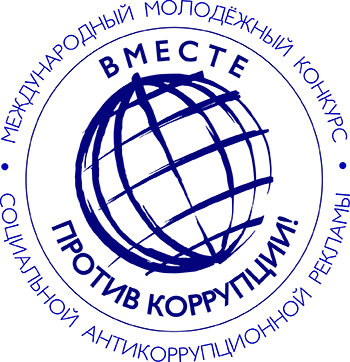 В 2019 году Генеральная прокуратура Российской Федерации выступает организатором Международного молодежного конкурса социальной антикоррупционной рекламы на тему «Вместе против коррупции!».Конкурс проводится для молодежи из Российской Федерации, а также других государств – участников Межгосударственного совета по противодействию коррупции (Армения, Беларусь, Казахстан, Кыргызстан, Таджикистан) и стран БРИКС (Бразилия, Индия, Китай, ЮАР).Соорганизаторами этого мероприятия являются компетентные в сфере противодействия коррупции органы государств – участников конкурса.К участию приглашаются молодые люди в возрасте от 14 до 35 лет из Армении, Беларуси, Бразилии, Индии, Казахстана, Китая, Кыргызстана, России, Таджикистана и ЮАР, которым предлагается подготовить антикоррупционные плакаты и видеоролики на тему «Вместе против коррупции!».Ожидается, что в конкурсных работах будут отражены современные государственные механизмы борьбы с коррупцией на всех уровнях и во всех сферах жизнедеятельности общества, а также роль и значение международного сотрудничества в данном направлении.Торжественную церемонию награждения победителей конкурса планируется приурочить к Международному дню борьбы с коррупцией (9 декабря).Прием работ будет осуществляться с 1 июня по 1 октября 2019 года
 на официальном сайте конкурса www.anticorruption.lifeПравила проведения конкурса доступны на указанном сайте на русском, английском, китайскоми португальском языках.Выражаем надежду, что этот уникальный проект привлечет внимание 
к проблеме коррупции не только молодежи, но и взрослого поколения, послужит целям выработки нетерпимого отношения в обществе 
к ее проявлениям.ПРАВИЛА ПРОВЕДЕНИЯ 
Международного молодежного конкурса социальной 
рекламы антикоррупционной направленности на тему: 
«Вместе против коррупции!»1. Общие положенияНастоящие Правила международного молодежного конкурса социальной антикоррупционной рекламы «Вместе против коррупции!» (далее – Правила) определяют основные цели, задачи и порядок проведения конкурса.Организатором конкурса является Генеральная прокуратура Российской Федерации, в качестве соорганизаторов выступают соответствующие компетентные в области противодействия коррупции органы иных государств-участников Межгосударственного совета по противодействию коррупции (Республика Армения, Республика Беларусь, Республика Казахстан, Кыргызская Республика, Республика Таджикистан) и стран БРИКС (Федеративная Республика Бразилия, Республика Индия, Китайская Народная Республика, Южно-Африканская Республика).2. Цели и задачи проведения конкурса2.1. Цели конкурса – привлечение молодежи к участию в профилактике коррупции, к разработке и использованию социальной рекламы в целях предотвращения коррупционных проявлений; формирование практики взаимодействия общества с органами прокуратуры и иными органами государственной власти в антикоррупционном просвещении населения.2.2. Задачи конкурса:антикоррупционное просвещение населения;формирование нетерпимого отношения в обществе к любым коррупционным проявлениям;укрепление доверия к органам государственной власти, органам прокуратуры, формирование позитивного отношения к проводимой ими работе;демонстрация открытости органов прокуратуры и иных государственных органов, осуществляющих деятельность по борьбе с коррупцией, гражданскому обществу и нацеленности на совместную работу в области противодействия коррупции;привлечение внимания общественности к вопросам противодействия коррупции, а также роли органов прокуратуры и иных государственных органов, осуществляющих деятельность в этой сфере, результатам такой деятельности.2.3. Информирование и оповещение целевой аудитории о конкурсе, его целях, задачах и условиях проведения возлагается на Организатора и соорганизаторов конкурса.3. Условия участия, конкурсные номинации, 
сроки начала и окончания приема работ3.1. Участниками конкурса могут быть граждане государств-участников Межгосударственного совета по противодействию коррупции и стран БРИКС (отдельные авторы и творческие коллективы, физические и юридические лица). Возраст авторов и соавторов конкурсных работ (в том числе подавших заявку 
от юридического лица) от 14 до 35 лет.3.2. Конкурс проводится в следующих номинациях:«Лучший плакат»;«Лучший видеоролик».3.3. Конкурсные работы на этапе полуфинала принимаются на официальных языках стран организатора/соорганизаторов конкурса либо английском языке.3.4. Конкурсные работы принимаются на официальном сайте конкурса www.anticorruption.life, который будет функционировать на русском 
и английском языках.3.5. Соорганизаторы вправе самостоятельно устанавливать отдельный порядок приема конкурсных работ с помощью национальных ресурсов, с учетом выполнения положений пункта 6.5 раздела VI настоящих Правил.3.6. Для участия в конкурсе необходимо подготовить плакат и (или) видеоролик на тему «Вместе против коррупции!», отвечающие целям и задачам конкурса.3.7. Дата начала приема конкурсных работ – 1 июня 2019 годагода с 10:00 (время московское); дата окончания приема конкурсных работ – 1 октября 
2019 года в 18:00 (время московское).4. Порядок и сроки подведения итогов конкурсаКонкурс проводится в 2019 году в два этапа:1) Полуфинал (1 июня – 31 октября 2019 года)Прием конкурсных работ (1 июня – 1 октября 2019 года)Голосование национальных конкурсных комиссий по отбору лучших конкурсных работ в обеих номинациях (1 октября –30 октября 2019 года).В финал проходят конкурсные работы, занявшие, по мнению национальных конкурсных комиссий, первое место в полуфинале (в итоге – по одному плакату и видеоролику от каждого государства организатора/соорганизаторов конкурса).В срок до 31 октября 2019 года национальные конкурсные комиссии должны представить Организатору для передачи на рассмотрение международного жюри работы победителей полуфинала (плакаты и видеоролики) с переводом (субтитрами) на английском языке для участия в финале конкурса.В этот же срок национальные конкурсные комиссии представляют Организатору «10 лучших плакатов» и «10 лучших видеороликов» с переводом (субтитрами) на английском языке для их размещения на титульной странице сайта www.anticorruption.life и для использования при подготовке выставки (экспозиции) конкурсных работ.2) Финал (1 ноября – 15 ноября 2019 года) – голосование международного жюри в отношении прошедших в финал конкурсных работ, определение победителей и призеров Конкурса в каждой номинации.5. Регистрация участников конкурса, требования к конкурсным работам5.1. Регистрация.5.1.1. Для участия в конкурсе участнику необходимо зарегистрироваться 
в личном кабинете на официальном сайте конкурса http://anticorruption.life, заполнить регистрационную форму и подтвердить свое согласие с Правилами конкурса, а также согласие на обработку персональных данных.5.1.2. Конкурсные работы, соответствующие техническим требованиям, указанным в пункте 5.2 Правил, в электронном виде загружаются через личный кабинет на сайте конкурса с заполнением пояснительной информации к каждой работе.5.2. Технические требования к конкурсным работам:Номинация «Лучший видеоролик»Форматы предоставления файла: mpeg 4, разрешение не более 1920 х 1080р, физический размер файла не более 300 Мб.Длительность: не более 120 сек.Звук: 16 бит, стерео.Номинация «Лучший плакат»Форматы предоставления файла: JPG, разрешение в соответствии с форматом А3 (297 х 420 mm) с корректным соотношением сторон и разрешением 300 dpi. Физический размер одного файла не более 15 Мб.В случае включения работы в число победителей и призеров полуфинала 
и финала конкурса оригинал плаката представляется Организатору конкурса.5.3. Ограничения.Конкурсные работы не должны содержать:- текст, сюжеты, действия сценических лиц и персонажей, противоречащие внутреннему праву государств-участников Межгосударственного совета 
по противодействию коррупции и стран БРИКС;- нецензурную (ненормативную) лексику, слова и фразы, унижающие человеческое достоинство, экспрессивные и жаргонные выражения, скрытую рекламу, демонстрацию курения, огнестрельного и холодного оружия, взрывчатых веществ, процесса изготовления взрывных устройств, употребления алкогольных и наркотических средств, других психотропных веществ;- указания реальных адресов и телефонов, информации о религиозных движениях, в том числе религиозной символики, названий и упоминания 
о существующих марках товаров, товарных знаках, знаках обслуживания, 
о физических и юридических лицах;- изображения фашистской атрибутики (свастики), сцен насилия, любого вида дискриминации, вандализма, крови, отражающих телесные страдания людей 
и животных, интимных сцен, виды обнаженных людей, иной информации, 
в любой форме унижающей достоинство человека или группы людей, а также информации, которая может причинить вред здоровью и (или) развитию детей, а также содержащей призывы к осуществлению экстремисткой деятельности;- не допускается использование чужих текстов, видео- и аудиоматериалов (плагиат), за исключением случаев цитирования произведений в допустимых законодательством об авторском праве пределах.В случае несоблюдения данных ограничений работа отстраняется от участия 
в конкурсе на любом этапе конкурса.5.4. Конкурсные работы не возвращаются и не рецензируются.5.5. Все поступившие работы рассматриваются и оцениваются национальной конкурсной комиссией той страны, из которой участник представил свою работу на конкурс.5.6. Организатор/соорганизаторы конкурса самостоятельно обеспечивают обратную связь с конкурсантами из своей страны для решения текущих вопросов.5.7. На официальном сайте конкурса после 31 октября 2019 года для общего просмотра публикуются конкурсные работы, отобранные национальными конкурсными комиссиями государств-участников конкурса в «10 лучших плакатов» и «10 лучших видеороликов».6. Рассмотрение и оценка конкурсных работ: национальные 
конкурсные комиссии и международное жюри конкурса.6.1. Национальные конкурсные комиссии формируются самостоятельно организатором/соорганизаторами для отбора работ и определения победителей полуфинала конкурса.Порядок проведения полуфинала (национального этапа конкурса), формирования состава национальных конкурсных комиссий, их деятельности и оценки конкурсных работ и награждения победителей полуфинала в каждой стране определяется государствами-участниками конкурса самостоятельно. Рекомендуется включение в состав национальных конкурсных комиссий представителей органов государств-участников конкурса, компетентных 
в области противодействия коррупции, институтов гражданского общества; высших учебных заведений в области культуры и искусства; экспертов в сфере социальной рекламы.6.2. Конкурсные работы оцениваются по следующим критериям: соответствие конкурсной работы заявленной тематике; аргументированность и глубина раскрытия содержания работы; креативность, новизна идеи и качество исполнения работы; точность и доходчивость языка и стиля изложения; соответствие работы требованиям, перечисленным в разделах V и VIII настоящих Правил.6.3. На этапе полуфинала национальные конкурсные комиссии в каждой 
из номинаций определяют:I место – победитель полуфинала в соответствующей номинации;II и III места – призеры полуфинала в соответствующей номинации.В финал проходят конкурсные работы, занявшие, по результатам оценки национальных конкурсных комиссий, I место в полуфинале (в итоге – 
по одному плакату и видеоролику от каждого государства-участника конкурса).6.4. Национальные конкурсные комиссии вправе не признать ни одного 
из участников конкурса победителем в определенной номинации или во всех номинациях конкурса.6.5. Работы победителей полуфинала (плакаты и видеоролики) с переводом (субтитрами) на английском языке в срок до 31 октября 2019 года представляются национальными конкурсными комиссиями Организатору для передачи 
на рассмотрение международного жюри конкурса по электронной почте. В этот же срок национальные конкурсные комиссии представляют Организатору «10 лучших плакатов» и «10 лучших видеороликов» с переводом (субтитрами) 
на английском языке для их размещения на титульной странице сайта www.anticorruption.life и для использования при подготовке выставки (экспозиции) конкурсных работ.6.6. Национальные конкурсные комиссии обеспечивают соответствие конкурсных работ победителей полуфинала конкурса, а также работ, отобранных в «10 лучших», требованиям, перечисленным в разделах V и VIII настоящих Правил.6.7. Международное жюри конкурса формируется Организатором из числа представителей каждого государства-участника конкурса (по одному кандидату от государства).6.8. Соорганизаторы представляют Организатору сведения об их представителе в состав международного жюри конкурса в срок до 1 августа 2019 года6.9. На этапе финала международное жюри конкурса путем голосования 
по 5-балльной шкале простым большинством голосов определяет:I место – победитель Конкурса в соответствующей номинации;II и III места – призеры Конкурса в соответствующей номинации.6.10. Голосование членов международного жюри производится дистанционно 
с использованием ресурса официального сайта.В отношении каждой из прошедших в финал конкурсных работ член международного жюри от конкретного государства-участника конкурса может проголосовать единожды по балльной шкале от 1 до 5.При этом член международного жюри соответствующего государства-участника конкурса не может голосовать за работы конкурсантов из своей страны.Победители (I место) и призеры (II и III места) Конкурса в каждой номинации определяются в зависимости от наивысшего среднего балла, набранного 
по результатам голосования международного жюри конкурса.7. Награждение победителей и призеров конкурса. Финансовые расходы.7.1. Победители и призеры финала конкурса награждаются почетными призами, определяемыми Организатором конкурса.7.2. Торжественная церемония награждения победителей и призеров конкурса будет приурочена к Международному дню борьбы с коррупцией (9 декабря) 
и состоится в г. Москве (Россия) в декабре 2019 годаМесто проведения данного мероприятия может быть изменено по решению организатора и соорганизаторов.7.3. Финансовые расходы, связанные с перелетом конкурсантов 
и сопровождающих их лиц на торжественную церемонию награждения, осуществляются ими самостоятельно либо за счет уполномоченного органа государства организатора/соорганизаторов.Финансирование проживания в г. Москве конкурсантов и сопровождающих 
их лиц, а также их питания на период пребывания, производится за счет средств Организатора.7.4. Финансовые расходы (перелет, проживание, питание), связанные 
с направлением в служебную командировку представителей компетентных органов государств-участников конкурса, а также иных официальных лиц для участия в торжественной церемонии награждения конкурсантов, производятся за счет направляющей стороны.8. Интеллектуальные права на конкурсные работы8.1. Представляя работу на конкурс, каждый участник гарантирует, 
что является правообладателем конкурсной работы и подтверждает, 
что исключительная лицензия на право использования конкурсной работы 
не передана третьим лицам.8.2. В случае использования в работе объектов интеллектуальных прав третьих лиц участник обязан указать автора и предоставить подтверждение наличия 
у участника права использования такого объекта интеллектуальных прав.8.3. Участник конкурса предоставляет Организатору и Соорганизаторам 
на безвозмездной основе неисключительную лицензию (далее – «Лицензия») 
на право использования конкурсных работ для целей организации и проведения конкурса, а также для последующего использования в качестве социальной рекламы, в том числе на выставках, в общественных местах и в иных целях, 
не противоречащих нормам международного права и законодательству государств-участников конкурса, на срок действия исключительного права 
на конкурсную работу начиная с даты ее предоставления для участия 
в конкурсе, на территории всех стран мира.Организатор и Соорганизаторы вправе использовать конкурсные работы 
в следующих формах (включая, но не ограничиваясь): размещение в средствах массовой информации, размещение на интернет-платформах Организатора 
и Соорганизаторов, социальных сетях, публичный показ в целях обсуждения аудиториями конкурных работ, организация выставок и форумов, в том числе 
в образовательных организациях, библиотеках, тематических клубах и др.8.4. Участник гарантирует, что предоставление Лицензии не нарушает права 
и интересы третьих лиц.8.5. Организатор и Соорганизаторы вправе предоставлять лицензию третьим лицам (сублицензирование).8.6. Организатор и Соорганизаторы не обязаны предоставлять отчеты 
об использовании конкурсных работ.8.7. Участник конкурса разрешает Организатору и Соорганизаторам использовать конкурсные работы без указания имен их авторов, правообладателя, участника конкурса.8.8. Участник конкурса разрешает Организатору и Соорганизаторам внесение 
в конкурсные работы изменений, снабжение конкурсных работ комментариями, пояснениями.8.9. Организатор и Соорганизаторы не несут ответственности за использование конкурсных работ, подготовленных конкурсантами с нарушением интеллектуальных прав третьих лиц.8.10. Участники конкурса несут ответственность, предусмотренную действующим международным и национальным законодательством, 
за нарушение интеллектуальных прав третьих лиц.8.11. В случае предъявления третьими лицами претензий, связанных 
с размещением конкурсных работ на интернет-сайте конкурса, а также 
с последующим использованием конкурсных работ вышеуказанными способами (пункт 8.3), участник конкурса обязуется своими силами и за свой счет урегулировать указанные претензии третьих лиц.9. Дополнительные положенияВ связи с тем, что конкурс является некоммерческим проектом, вознаграждение участникам, призерам и победителям конкурса не выплачивается, правила Гражданского кодекса Российской Федерации о публичном конкурсе (Глава 57 «Публичный конкурс»), а также соответствующие нормы законодательства государств-участников конкурса, к проведению конкурса не применяются.国际青年反腐败公益宣传大赛《一起反腐败！》章程CONCEITO do concurso internacional para jovens dedicado a publicidade social anti-corrupção “Unidos conta a corrupção!”THE RULES of the International Youth Contest of Social Anti-Corruption Advertising "Together Against Corruption!"